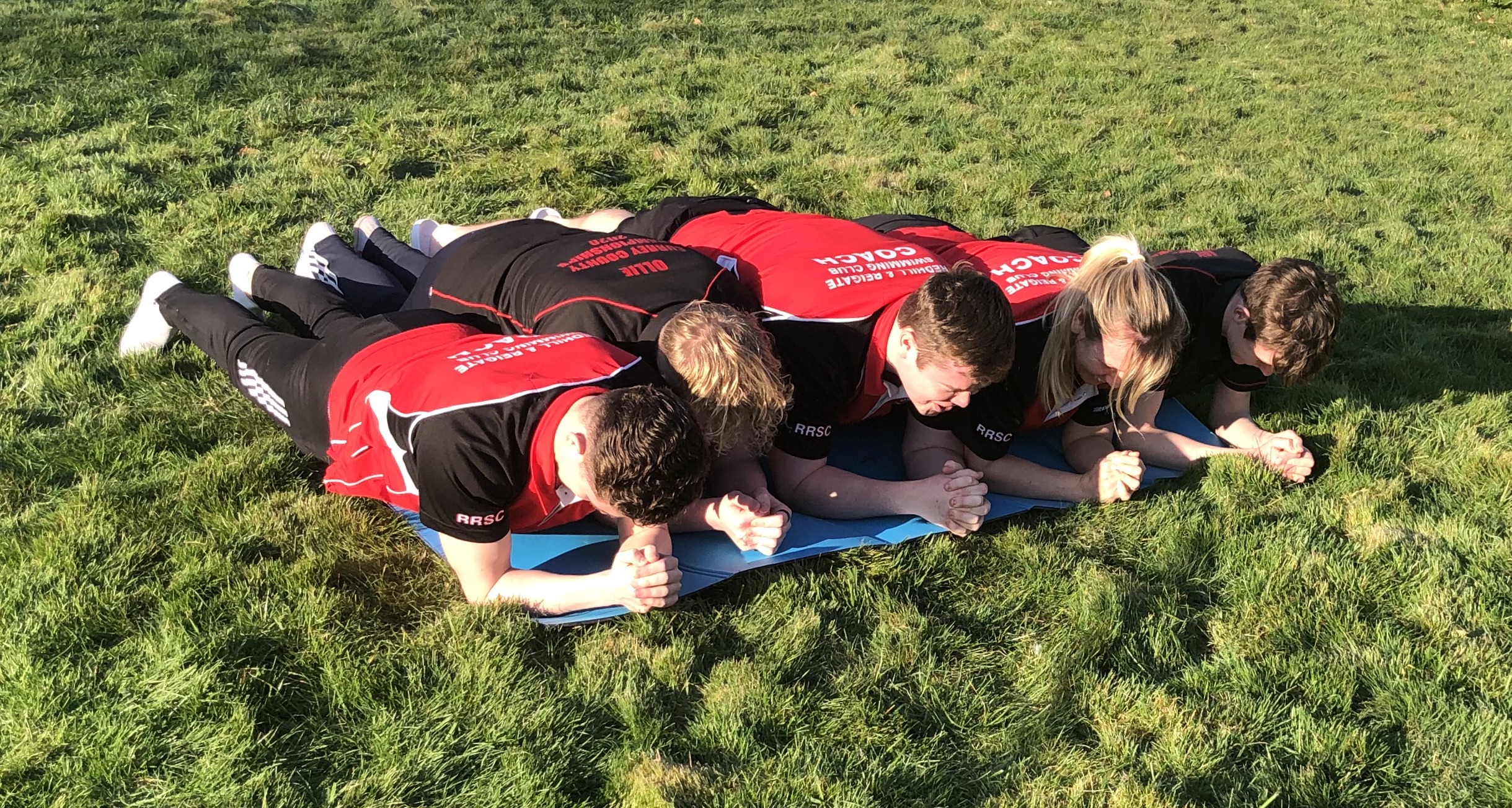 PRIZES FOR LONGEST PLANK HELD IN EACH AGE GROUP  PRIZE FOR LONGEST OVERALL PLANK HELDAll entries must be verified by a parent or adult and set to tina@rrsc.org.ukDAY 130 SecondsDAY 860 SecondsDAY 230 SecondsDAY 990 SecondsDAY 340 SecondsDAY 1090 SecondsDAY 440 SecondsDAY 11120 SecondsDAY 550 SecondsDAY 12120 SecondsDAY 650 SecondsDAY 13150 SecondsDAY 760 SecondsDAY 14As long a possible